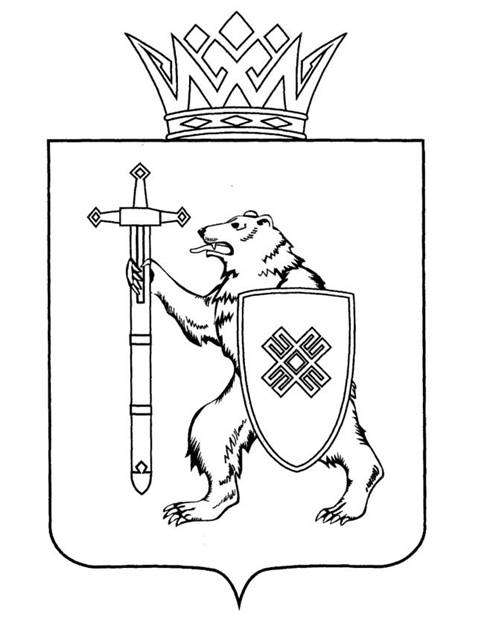 Тел. (8362) 64-14-17, 64-13-99, факс (8362) 64-14-11, E-mail: info@gsmari.ruПРОТОКОЛ № 93ЗАСЕДАНИЯ КОМИТЕТАПОВЕСТКА ДНЯ:1. О проекте постановления Государственного Собрания Республики Марий Эл «О назначении мирового судьи судебного участка № 1 Йошкар-Олинского судебного района Республики Марий Эл».Комитет решил:1. Поддержать кандидатуру Курбангалиевой Юлии Владимировны для назначения на трехлетний срок полномочий мировым судьей судебного участка № 1 Йошкар-Олинского судебного района Республики Марий Эл.2. Направить проект постановления Государственного Собрания Республики Марий Эл «О назначении мирового судьи судебного участка № 1 
Йошкар-Олинского судебного района Республики Марий Эл» 
на рассмотрение комитетов Государственного Собрания Республики 
Марий Эл.2. О проекте постановления Государственного Собрания Республики Марий Эл «О назначении мирового судьи судебного участка № 2 Йошкар-Олинского судебного района Республики Марий Эл».Комитет решил:1. Поддержать кандидатуру Лебедевой Татьяны Ивановны для назначения на трехлетний срок полномочий мировым судьей судебного участка № 2 Йошкар-Олинского судебного района Республики Марий Эл.2. Направить проект постановления Государственного Собрания Республики Марий Эл «О назначении мирового судьи судебного участка № 2 
Йошкар-Олинского судебного района Республики Марий Эл» 
на рассмотрение комитетов Государственного Собрания Республики 
Марий Эл.3. О проекте закона Республики Марий Эл «О внесении изменений в Закон Республики Марий Эл «О порядке назначения членов Квалификационной коллегии судей Республики Марий Эл –представителей общественности».Комитет решил:1. Поддержать проект закона Республики Марий Эл «О внесении изменений в Закон Республики Марий Эл «О порядке назначения членов Квалификационной коллегии судей Республики Марий Эл – представителей общественности».2. Направить проект закона Республики Марий Эл «О внесении изменений в Закон Республики Марий Эл «О порядке назначения членов Квалификационной коллегии судей Республики Марий Эл – представителей общественности» на рассмотрение комитетов Государственного Собрания Республики Марий Эл.4. О проекте закона Республики Марий Эл «О внесении изменений в некоторые законодательные акты Республики Марий Эл».Комитет решил:1. Поддержать проект закона Республики Марий Эл «О внесении изменений в некоторые законодательные акты Республики Марий Эл».2. Направить проект закона Республики Марий Эл «О внесении изменений в некоторые законодательные акты Республики Марий Эл» на рассмотрение комитетов Государственного Собрания Республики Марий Эл.5. О проекте закона Республики Марий Эл «О внесении изменений в Закон Республики Марий Эл «О нормативных правовых актах Республики Марий Эл».Комитет решил:1. Поддержать проект закона Республики Марий Эл «О внесении изменений в Закон Республики Марий Эл «О нормативных правовых актах Республики Марий Эл».2. Направить проект закона Республики Марий Эл «О внесении изменений в Закон Республики Марий Эл «О нормативных правовых актах Республики Марий Эл» на рассмотрение комитетов Государственного Собрания Республики Марий Эл.6. О проекте закона Республики Марий Эл «О внесении изменения в статью 3 Закона Республики Марий Эл «О профилактике безнадзорности и правонарушений несовершеннолетних в Республике Марий Эл».Комитет решил:1. Поддержать проект закона Республики Марий Эл «О внесении изменения в статью 3 Закона Республики Марий Эл «О профилактике безнадзорности и правонарушений несовершеннолетних в Республике Марий Эл».2. Направить проект закона Республики Марий Эл «О внесении изменения в статью 3 Закона Республики Марий Эл «О профилактике безнадзорности и правонарушений несовершеннолетних в Республике Марий Эл» на рассмотрение комитетов Государственного Собрания Республики Марий Эл.7. О проекте закона Республики Марий Эл «О внесении изменений в Закон Республики Марий Эл «О бюджете территориального фонда обязательного медицинского страхования Республики Марий Эл 
на 2022 год и на плановый период 2023 и 2024 годов».Комитет решил:Проект закона Республики Марий Эл «О внесении изменений в Закон Республики Марий Эл «О бюджете территориального фонда обязательного медицинского страхования Республики Марий Эл на 2022 год и на плановый период 2023 и 2024 годов» поддержать и внести на рассмотрение тридцать первой сессии Государственного Собрания Республики Марий Эл.8. О проекте закона Республики Марий Эл «О региональном государственном контроле (надзоре) в области технического состояния 
и эксплуатации аттракционов на территории Республики Марий Эл».Комитет решил:Проект закона Республики Марий Эл «О региональном государственном контроле (надзоре) в области технического состояния 
и эксплуатации аттракционов на территории Республики Марий Эл» поддержать и внести на рассмотрение тридцать первой сессии Государственного Собрания Республики Марий Эл.9. О проекте закона Республики Марий Эл «О внесении изменения в статью 10 Закона Республики Марий Эл «О регулировании отдельных отношений в сфере организации регулярных перевозок пассажиров 
и багажа автомобильным транспортом и городским наземным электрическим транспортом на территории Республики Марий Эл».Комитет решил:Проект закона Республики Марий Эл «О внесении изменения 
в статью 10 Закона Республики Марий Эл «О регулировании отдельных отношений в сфере организации регулярных перевозок пассажиров и багажа автомобильным транспортом и городским наземным электрическим транспортом на территории Республики Марий Эл» поддержать и внести 
на рассмотрение тридцать первой сессии Государственного Собрания Республики Марий Эл.10. О проекте закона Республики Марий Эл «О внесении изменений в некоторые законодательные акты Республики Марий Эл 
в сфере образования и социальной поддержки отдельной категории граждан».Комитет решил:Проект закона Республики Марий Эл «О внесении изменений 
в некоторые законодательные акты Республики Марий Эл в сфере образования и социальной поддержки отдельной категории граждан» поддержать и внести на рассмотрение тридцать первой сессии Государственного Собрания Республики Марий Эл.11. О проекте закона Республики Марий Эл «О внесении изменений в отдельные законодательные акты Республики Марий Эл 
в области имущественных и земельных отношений».Комитет решил:Проект закона Республики Марий Эл «О внесении изменений 
в отдельные законодательные акты Республики Марий Эл в области имущественных и земельных отношений» поддержать и внести 
на рассмотрение тридцать первой сессии Государственного Собрания Республики Марий Эл.12. О проекте закона Республики Марий Эл «О внесении изменений в Закон Республики Марий Эл «О разграничении муниципального имущества между муниципальными образованиями 
в Республике Марий Эл».Комитет решил:Проект закона Республики Марий Эл «О внесении изменений в Закон Республики Марий Эл «О разграничении муниципального имущества между муниципальными образованиями в Республике Марий Эл» поддержать 
и внести на рассмотрение тридцать первой сессии Государственного Собрания Республики Марий Эл.13. О проекте закона Республики Марий Эл «О внесении изменений в отдельные законодательные акты Республики 
Марий Эл».Комитет решил:Проект закона Республики Марий Эл «О внесении изменений 
в отдельные законодательные акты Республики Марий Эл» поддержать 
и внести на рассмотрение тридцать первой сессии Государственного Собрания Республики Марий Эл.14. О проекте закона Республики Марий Эл «О внесении изменений в некоторые законодательные акты Республики Марий Эл 
о выборах».Комитет решил:1. Поддержать проект закона Республики Марий Эл «О внесении изменений в некоторые законодательные акты Республики Марий Эл 
о выборах».2. Направить проект закона Республики Марий Эл «О внесении изменений в некоторые законодательные акты Республики Марий Эл 
о выборах» на рассмотрение комитетов Государственного Собрания Республики Марий Эл.15. О проекте закона Республики Марий Эл «О внесении изменений в отдельные законодательные акты Республики Марий Эл 
в области парламентской деятельности».Комитет решил:1. Поддержать проект закона Республики Марий Эл «О внесении изменений в отдельные законодательные акты Республики Марий Эл 
в области парламентской деятельности».2. Направить проект закона Республики Марий Эл «О внесении изменений в отдельные законодательные акты Республики Марий Эл 
в области парламентской деятельности» на рассмотрение комитетов Государственного Собрания Республики Марий Эл.16. О проекте постановления Государственного Собрания Республики Марий Эл «О внесении изменений в некоторые постановления Государственного Собрания Республики Марий Эл».Комитет решил:1. Поддержать проект постановления Государственного Собрания Республики Марий Эл «О внесении изменений в некоторые постановления Государственного Собрания Республики Марий Эл».2. Направить проект постановления Государственного Собрания Республики Марий Эл «О внесении изменений в некоторые постановления Государственного Собрания Республики Марий Эл» на рассмотрение комитетов Государственного Собрания Республики Марий Эл.17. О проекте постановления Государственного Собрания Республики Марий Эл «О Заместителе Председателя Государственного Собрания Республики Марий Эл седьмого созыва, осуществляющем свои полномочия без отрыва от основной деятельности».Комитет решил:1. Поддержать проект постановления Государственного Собрания Республики Марий Эл «О Заместителе Председателя Государственного Собрания Республики Марий Эл седьмого созыва, осуществляющем свои полномочия без отрыва от основной деятельности».2. Направить проект постановления Государственного Собрания Республики Марий Эл «О Заместителе Председателя Государственного Собрания Республики Марий Эл седьмого созыва, осуществляющем свои полномочия без отрыва от основной деятельности» на рассмотрение комитетов Государственного Собрания Республики Марий Эл.18. О проекте постановления Государственного Собрания Республики Марий Эл «О председателе Комитета Государственного Собрания Республики Марий Эл по здравоохранению, культуре 
и спорту».Комитет решил:1. Поддержать проект постановления Государственного Собрания Республики Марий Эл «О председателе Комитета Государственного Собрания Республики Марий Эл по здравоохранению, культуре и спорту».2. Направить проект постановления Государственного Собрания Республики Марий Эл «О председателе Комитета Государственного Собрания Республики Марий Эл по здравоохранению, культуре и спорту» на рассмотрение комитетов Государственного Собрания Республики Марий Эл.19. О проекте постановления Государственного Собрания Республики Марий Эл «О внесении изменений в постановление Государственного Собрания Республики Марий Эл «О комитетах Государственного Собрания Республики Марий Эл седьмого созыва».Комитет решил:1. Поддержать проект постановления Государственного Собрания Республики Марий Эл «О внесении изменений в постановление Государственного Собрания Республики Марий Эл «О комитетах Государственного Собрания Республики Марий Эл седьмого созыва».2. Направить проект постановления Государственного Собрания Республики Марий Эл «О внесении изменений в постановление Государственного Собрания Республики Марий Эл «О комитетах Государственного Собрания Республики Марий Эл седьмого созыва» на рассмотрение комитетов Государственного Собрания Республики Марий Эл.20. О проекте постановления Государственного Собрания Республики Марий Эл «О внесении изменений в Постановление Государственного Собрания Республики Марий Эл «О Президиуме Государственного Собрания Республики Марий Эл седьмого созыва».Комитет решил:1. Поддержать проект постановления Государственного Собрания Республики Марий Эл «О внесении изменений в Постановление Государственного Собрания Республики Марий Эл «О Президиуме Государственного Собрания Республики Марий Эл седьмого созыва».2. Направить проект постановления Государственного Собрания Республики Марий Эл «О внесении изменений в Постановление Государственного Собрания Республики Марий Эл «О Президиуме Государственного Собрания Республики Марий Эл седьмого созыва» на рассмотрение комитетов Государственного Собрания Республики Марий Эл.21. О проекте постановления Государственного Собрания Республики Марий Эл «О внесении изменений в Постановление Государственного Собрания Республики Марий Эл «О Редакционной комиссии Государственного Собрания Республики Марий Эл седьмого созыва».Комитет решил:1. Поддержать проект постановления Государственного Собрания Республики Марий Эл «О внесении изменений в Постановление Государственного Собрания Республики Марий Эл «О Редакционной комиссии Государственного Собрания Республики Марий Эл седьмого созыва».2. Направить проект постановления Государственного Собрания Республики Марий Эл «О внесении изменений в Постановление Государственного Собрания Республики Марий Эл «О Редакционной комиссии Государственного Собрания Республики Марий Эл седьмого созыва» на рассмотрение комитетов Государственного Собрания Республики Марий Эл.22. О проекте постановления Государственного Собрания Республики Марий Эл «О внесении изменения в статью 39 Регламента Государственного Собрания Республики Марий Эл».Комитет решил:1. Поддержать проект постановления Государственного Собрания Республики Марий Эл «О внесении изменения в статью 39 Регламента Государственного Собрания Республики Марий Эл».2. Направить проект постановления Государственного Собрания Республики Марий Эл «О внесении изменения в статью 39 Регламента Государственного Собрания Республики Марий Эл» на рассмотрение комитетов Государственного Собрания Республики Марий Эл.23. О регистрации изменений в составе фракции «Марийское республиканское отделение Политической партии «КОММУНИСТИЧЕСКАЯ ПАРТИЯ РОССИЙСКОЙ ФЕДЕРАЦИИ» 
в Государственном Собрании Республики Марий Эл седьмого созываКомитет решил:1. Зарегистрировать изменения в составе фракции «Марийское республиканское отделение Политической партии «КОММУНИСТИЧЕСКАЯ ПАРТИЯ РОССИЙСКОЙ ФЕДЕРАЦИИ» 
в Государственном Собрании Республики Марий Эл седьмого созыва 
об избрании:руководителем фракции Жезлова В.А.;заместителем руководителя фракции Царегородцева С.Н.;секретарем фракции Кириллова Е.П.2. Направить настоящее решение в информационное управление Аппарата Государственного Собрания Республики Марий Эл для внесения соответствующих изменений в Фонд электронных информационных ресурсов Государственного Собрания Республики Марий Эл и размещения информации об изменениях в составе фракции «Марийское республиканское отделение Политической партии «КОММУНИСТИЧЕСКАЯ ПАРТИЯ РОССИЙСКОЙ ФЕДЕРАЦИИ» в Государственном Собрании Республики Марий Эл седьмого созыва на официальном сайте Государственного Собрания Республики Марий Эл.24. О предложениях к повестке дня тридцать первой сессии Государственного Собрания Республики Марий ЭлКомитет решил:Согласиться с предложенной повесткой дня тридцать первой сессии Государственного Собрания Республики Марий Эл.25. О секретариате тридцать первой сессии Государственного Собрания Республики Марий ЭлКомитет решил:Согласиться с предложенными кандидатурами в состав секретариата тридцать первой сессии Государственного Собрания Республики Марий Эл.26. О порядке работы тридцать первой сессии Государственного Собрания Республики Марий Эл.Комитет решил:Согласиться с предложенным порядком работы тридцать первой сессии Государственного Собрания Республики Марий Эл.27. Об основных показателях деятельности Государственного Собрания Республики Марий Эл седьмого созыва за 9 месяцев 
2022 года и с начала созыва.Комитет решил:Информацию об основных показателях деятельности Государственного Собрания Республики Марий Эл седьмого созыва за 9 месяцев 2022 года 
и с начала созыва принять к сведению.28. О работе депутатов Государственного Собрания Республики 
Марий Эл седьмого созыва с избирателями за девять месяцев 2022 года.Комитет решил:Информацию о работе депутатов Государственного Собрания Республики Марий Эл седьмого созыва с избирателями за девять месяцев 2022 года принять к сведению.29. РазноеВопросов не поступило.МАРИЙ ЭЛ РЕСПУБЛИКЫН КУГЫЖАНЫШ ПОГЫНЖОГОСУДАРСТВЕННОЕ СОБРАНИЕ РЕСПУБЛИКИ МАРИЙ ЭЛЗАКОНОДАТЕЛЬСТВЕ КОМИТЕТКОМИТЕТ ПО ЗАКОНОДАТЕЛЬСТВУЛенин проспект, 29-ше,Йошкар-Ола, 424001Ленинский проспект, 29,г. Йошкар-Ола, 42400112 октября 2022 года10:00Зал заседаний Государственного Собрания Республики Марий Эл